Письмо №932 от 02 октября 2020 годаО мониторинге отзывов граждан на сайте bus.gov.ruРуководителям ООВ соответствии с письмом Министерства образования и науки Республики Дагестан № 06-8536/04-05/20 от 01.10.2020г. МКУ «Управление образования» Сергокалинского района сообщает.На стендах в помещениях муниципальных образовательных организаций размещается информация о сайте bus.gov.ru, а также на их официальных сайтах образовательных организаций обеспечена возможность использования перекрестных ссылок на сайт bus.gov.ru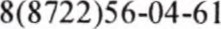 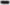 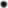 Согласно данным автоматических сервисов официального сайта bus.gov.ru по состоянию на 30 сентября 2020 года, гражданами в разделе о независимой системе оценки качества в сфере образования оставлено 80 отзывов, из которых положительные - 80, отрицательные - 0, пожелания - 0.По количеству оставленных в 2020 году посетителями отзывов в отношении деятельности образовательных организаций муниципальных районов и городских округов Республики Дагестан лидируют г. Кизляр (29), г. Буйнакск (20), Магарамкентский район (16), Сулейман-Стальский район (4), Дербентский район (4) и г. Дербент (3). По одному отзыву оставили получатели услуг в г. Дагестанские Огни и в муниципальных районах «Докузпаринский район» и «Ногайский район». Также 1 отзыв оставлен в отношении деятельности ГБПОУ РД «Дагестанское художественное училище им. М.И. Джемала».В то же время по 43 муниципальным районам и городским округам Республики Дагестан на сайте bus.gov.ru совсем отсутствуют отзывы за 2020 год. Ни одного отзыва не оставили посетители в отношении образовательных организаций Сергокалинского района. Просим провести соответствующую работу с родителями и учителями, также с детьми, кому исполнилось 14 лет.Начальник МКУ «УО»:                                                        Х.ИсаеваИсп.Магомедова У.К.